CM1 Mathématiques : numération								Mnum L3 p 1 / 3L3. Lire, écrire et décomposer les nombres jusqu’à 99 999Cherchons ---------------------------------------------------------------------------------------------------------------------L3. Lire, écrire et décomposer les nombres jusqu’à 99 999 Dans notre système de numération, il y a 10 chiffres : 0, 1, 2, 3, 4, 5, 6, 7, 8, et 9.Dans un tableau de numération, c’est la position du chiffre qui donne sa valeur.nombre d’unitésnombre de dizainesEx : Dans 84 352 : 		 Le chiffre des unités est 2 mais le nombre d’unités est 84 352.		 Le chiffre des dizaines est 5, mais le nombre de dizaines est 8 435 car on peut faire 8 435 paquets de 10   84 352 = (8 435  10) + 2. On peut :  Écrire un nombre en chiffres : 84 352  ou en lettres : quatre-vingt-quatre -mille-trois-cent-cinquante-deux Décomposer un nombre : 84 352 = (8  10 000) + (4 x 1000 ) + (3  100) + (5  10) + 2 Comparer des nombres : 4 562  5 562 ; 4 562 < 5 562 ; 5 562 > 4  562 Ranger des nombres dans l’ordre croissant ou décroissant : 4 214 > 4 124 > 4 040 Intercaler  des nombres : 5 698 – 6 304 – 7 568 Encadrer des nombres : 	à la dizaine près : 4 560 < 4 562 < 4 570à la centaine près : 4 500 < 4 562 < 4 600CM1 Mathématiques : numération								Mnum L3 p 2 / 3Distinguer chiffre et nombre --------------------------------------------------------------------------------------------------------------------- Exercice 3 :Écris tous les nombres à 5 chiffres qui ont 3 dizaines de mille et 125 unités ---------------------------------------------------------------------------------------------------------------------Lire et écrire les nombres Exercice 4 :Dans la liste de nombres, retrouve ceux qui sont mal écrits et réécris-les correctement. --------------------------------------------------------------------------------------------------------------------- --------------------------------------------------------------------------------------------------------------------- Exercice 7 : Ecris  les nombres en chiffres.a. vingt-cinq-mille-trois-cent-dix-huitb. quatre-vingt-deux-mille-six-cent-trois c. dix-sept-mille-cent-trente-neuf --------------------------------------------------------------------------------------------------------------------- Exercice 8 : ProblèmeRéécris les nombres en chiffres.CM1 Mathématiques : numération								Mnum L3 p 3 / 3 ---------------------------------------------------------------------------------------------------------------------Décomposer des nombres --------------------------------------------------------------------------------------------------------------------- ---------------------------------------------------------------------------------------------------------------------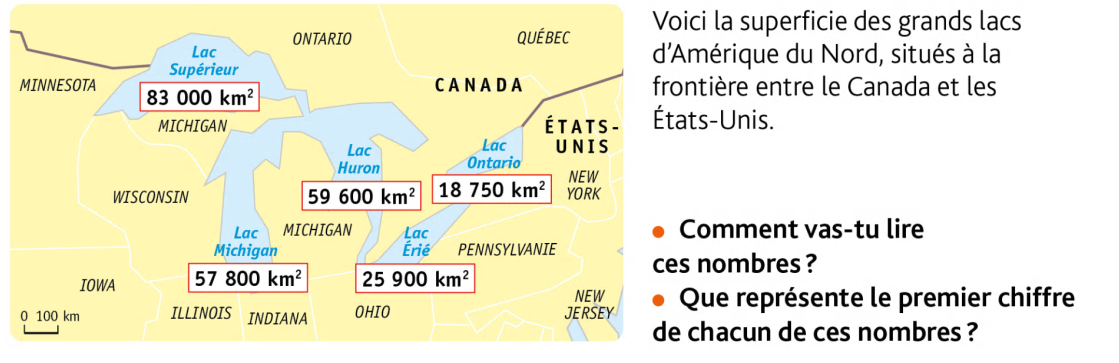 Voici la superficie des grands lacs d’Amérique du Nord, situés à la frontière entre le Canada et les Etats-Unis.1er Comment vas-tu lire ces nombres ?2ème Que représente le premier chiffre de chacun de ces nombres ?	Classe des milleClasse des milleClasse des milleClasse des unitésClasse des unitésClasse des unitéscentainesdizainesunitéscentainesdizainesunités84352 Exercice 1 :Recopie et complète ce tableau Exercice 2 :Quelle est la valeur du chiffre 7 dans ces nombres.27 258	80 714	42 073
96 817	74 632a.7 27914 8362350012 42517586b.78 9927 5085514763 4598 256 Exercice 5 : Recopie et complète.a. 2 569: deux - …. – cinq - …. – soixante -….b. 58 147 : …. - huit-mille- …. - …. - sept c. 81 260 : …. – vingt - …. – mille - …. – cent - …. Exercice 6 : Ecris  les nombres en lettres.M. et Mme Casa ont fait de nombreux travaux dans leur maison: ils ont dépensé quatre-mille-neuf-cents euros pour installer une mezzanine, douze-mille-deux-cent-cinquante euros pour ajouter une véranda, etvingt-et-un-mille-huit-cents euros pour faire l'isolation thermique.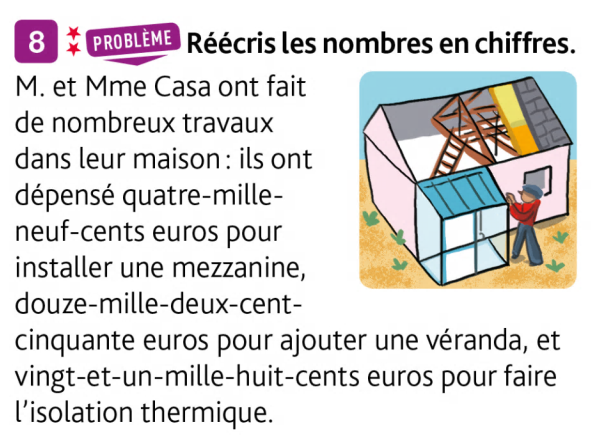  Exercice 9 : Reproduis le tableau et complète-le Exercice 10 : ProblèmeCombien de nombres à cinq chiffres peux-tu écrire en utilisant toutes les étiquettes.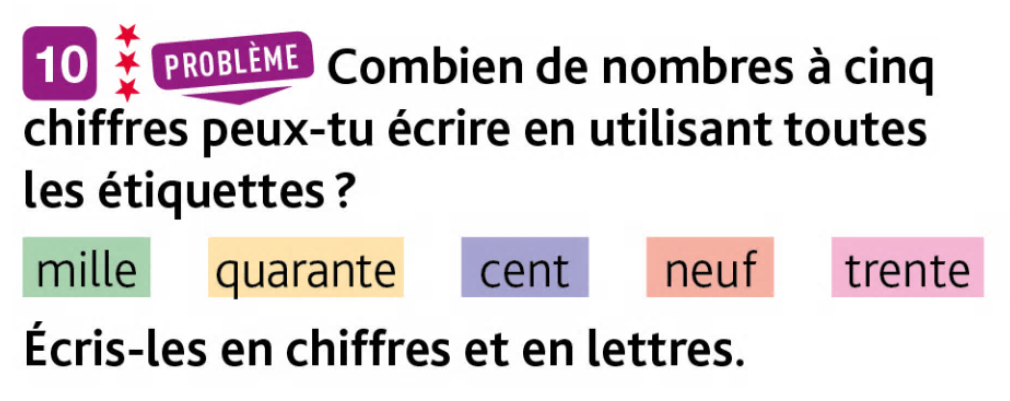 Ecris-les en chiffres et en lettres. Exercice 11 :Décompose les nombres.Ex : 32 102 = (3 x 10 000) + (2 x 1000) +(1 x 1000) + (2 x 1) Exercice 12 :Calcule sans poser l’opération.a. 30 000 + 7 000 + 300 + 52b.20 000+50 000+6 000+900+30+2c. 3+50+600+9 000+50 000d. 50 000+6 000+3 000+80+5  Exercice 13 :Écris les nombres qui correspondent aux décompositions. a. 42 milliers, 6 centaines et 12 unitésb. (12x1000) + (6x100) + (4x10) + (7x1)c.36m+5c +2d+8u d. (5x10000) + (9x100) + (7x10) + (3x1)  Exercice 14 :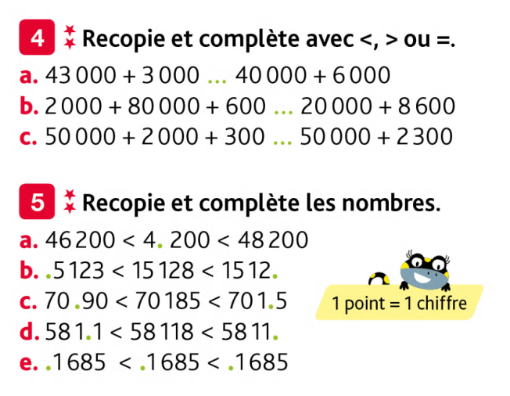 Recopie et complète. )a.14 587 = ( x 10 000) +( x 1 000) + ( x 100) + ( x 10) + ( x 1)b. 5  2 6 = ( x 10 000) + (7 x 1 000) + ( x 100) + (4 x 10) + c. 92 362 = (  x 1 000) + (3 x )+( x10) +  Exercice 15 : ProblèmeVoici les distances en mètres qu'ont parcourues trois abeilles pour produire 500 g de miel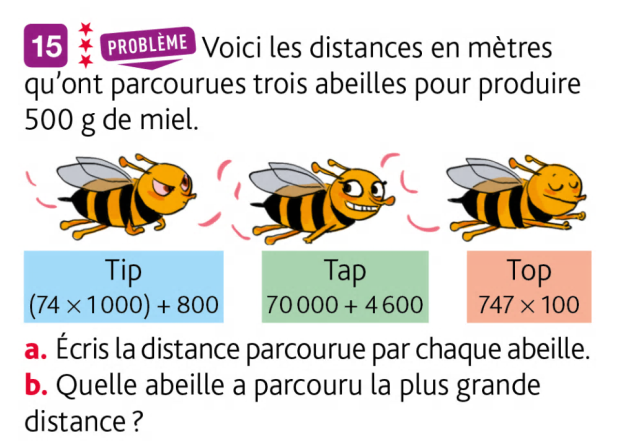 a. Écris la distance parcourue par chaque abeille.b. Quelle abeille a parcouru la plus grande distance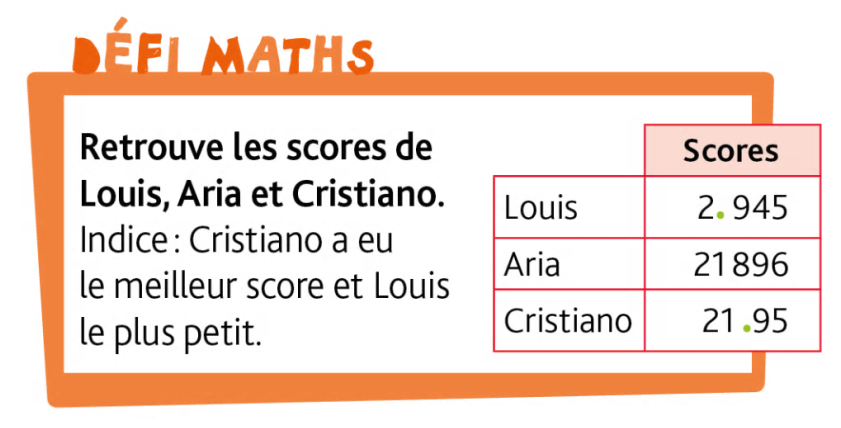 